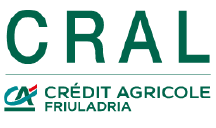 SEZIONE MONTAGNAAUTOGESTITA e CASTAGNATA CERCIVENTO di SOPRASabato 15 e Domenica 16 ottobre 2022Giunti quasi alla conclusione della ns stagione escursionistica, come d’uso, abbiamo organizzato la piacevole ed allegra scampagnata finale. Si svolgerà impegnando un sabato pomeriggio e la domenica successiva, con pernottamento in loco, in una “baita” situata in un prato boscato, sulla riva del torrente Gladègne, noi ci siamo già stati ante pandemia nel 2019, siamo nella base Scout di Cercivento. Per il pernottamento useremo la struttura dotata di servizi, riscaldamento se nel caso, e n. 24 posti letto a castello situati su 2 stanze. Non ci sono lenzuola, coperte ne cuscini !! Pertanto ognuno si organizzi di conseguenza. L’allestimento ed il trasporto non deve essere visto come un disagio in quanto la casa è raggiungibile in auto fino quasi a ridosso dell’abitazione.Visto l’impegno organizzativo ed i costi che si affrontano, l’iniziativa si effettua solo al raggiungimento di un quorum ottimale. Gli anni precedenti ci hanno dato ragione nel fare queste attività, speriamo che anche quest’anno ci sia partecipazione.Sabato 15 ott: ritrovo presso il parcheggio Davanzo a Pordenone alle ore alle 14:30. accorpamento macchine e si parte per Osoppo ove prendiamo un tratto dell’autostrada A23, uscita Carnia. Si prosegue per Tolmezzo, Arta Terme e, prima di Paluzza si gira a sx direzione Cercivento ove arriveremo intorno alla 16:00/15. Qui si acquistano i viveri necessari per i due giorni. Possesso casa e preparazione cena tutti assieme, chi accende il fuoco, chi prepara la tavola, cucina, ecc Insomma ognuno può e deve rendersi utile alla buona riuscita. Cena a base di polenta fatta in loco e …. Poi partite a carte fino a tardi ed infine a nanna.Domenica 16 ott: dopo colazione, accoglienza verso le ore 09:00 coloro che non hanno pernottato, faremo assieme una breve escursione nei dintorni, per arrivare con la giusta fame all'ora di pranzo e dare così soddisfazione ai nostri cuochi. Nella zona ci sono diverse possibilità, es Chiesa Santa Maria Santissima, Pian delle streghe, laghetto di Crasulina e lago Zoufplen entrambi zona Paluzza …. Al rientro i nostri “cuochi” vi faranno trovare il pranzo pronto a base di ……. chi ha frequentato questa nostra attività negli anni precedenti, sicuramente sa di che cosa si tratta ed è rimasto molto soddisfatto !!! Per chi non va a camminare possibilità di assistere alla santa messa in paese. Al pomeriggio castagnata in allegria. Sono ben accettati dolci da parte delle signore, accordarsi con Daniela (3397693561) per evitare sprechi.Finita la festa, tutti assieme PULIZIA dei locali occupati nei 2 giorni ed infine rientro in autonomia.Possibilità di partecipare solo un giorno oppure a tutti due, chi non vuole dormire su, può raggiungerci tranquillamente la domenica (Via Gladègne, 33020 Cercivento). Naturalmente la quota di partecipazione varierà a seconda del tempo trascorso.QUOTE sabato + domenica:	Soci e famigliari € 22,00* – soci CRAL € 26,00* - Aggregati € 27,00*  	  domenica:		Soci e famigliari € 18,00* – soci CRAL € 21,00* - Aggregati € 22,00* * Costo suscettibile a leggere variazioni in base al costo reale dell’evento.La quota comprende: cena, pernottamento, colazione e pranzoLa quota NON comprende: tutto quanto non specificato ne “La quota comprende”Per le normative anti Covid, ci atterremo alle regolamentazioni in vigore alla data dell’uscita.Spese viaggio partenza da PN a/r 200 più € 2,40 pedaggio autostradale da suddividere tra i trasportati. Le adesioni, per motivi organizzativi, possono avvenire entro e non oltre il mercoledì 12 ottobre p.v. Pordenone 07/10/2022	IL DIRETTIVOMODULO DI ISCRIZIONEL’iscrizione dovrà pervenire  ENTRO IL 12 ott 2022  e da tale data sarà impegnativaIl/La sottoscritto/a ______________________________________Ass/a CRAL: □ SI □ NO Ass/a alla Sezione: □ SI □ NO□ pensionato □ dipendente presso la Filiale/Ufficio ___________________________________matricola___________Codice Fiscale ____________________________________residente a______________________________________Via ______________________________________________tel./cell. _______________________________________Indirizzo mail ___________________________________________________________________________________________dà la propria adesione all’evento:AUTOGESTITA e castagnataunitamente a n. _________ FAMILIARI sotto riportati ed unitamente a n. ______ AGGREGATI sotto riportatiI partecipanti all’iniziativa cui sopra dichiarano di conoscere e di attenersi alle disposizioni del “Regolamento interno” delle Sezioni ed in particolare all’art.6, ed esonerano e sollevano i rappresentanti e referenti del CRAL della Sezione Gruppo Montagna da qualsiasi responsabilità per eventuali danni a persone o cose che si verificassero prima, durante e dopo l’iniziativa trasferimenti compresi, come da liberatoria allegata.Note importanti sulla compilazione dei moduli Privacy e Liberatoria:Il sottoscrittore del presente modulo di iscrizione dovrà compilare e firmare a suo nome il modulo “Informativa all’interessato” e dovrà inoltre compilare e firmare, se del caso, il consenso per eventuali figli minorenni partecipanti alla gita; nel caso poi ci fossero anche il coniuge e/o figli maggiorenni, questi dovranno compilare e firmare la parte del consenso a loro riservata.Nel caso di presenza di Aggregati, questi dovranno a loro volta espletare le medesime formalità, cioè ogni Aggregato maggiorenne dovrà compilare e firmare a suo nome il modulo “Informativa all’interessato” e dovrà inoltre compilare e firmare, se del caso, il consenso per eventuali figli minorenni partecipanti alla gita; nel caso poi ci fossero anche il coniuge e/o figli maggiorenni, questi dovranno compilare e firmare la parte del consenso a loro riservata. Nel caso ci fosse un Aggregato minorenne non accompagnato dai genitori, il modulo dovrà comunque essere compilato e firmato da un genitore, fermo restando che il sottoscrittore del presente modulo di iscrizione sarà considerato a tutti gli effetti responsabile del minore (civilmente e penalmente).Ogni singolo partecipante maggiorenne, sia esso Associato alla Sezione, Associato CRAL o Aggregato, dovrà compilare e firmare la Liberatoria.Si prega cortesemente di compilare tutti i moduli in maniera corretta e completa, in stampatello maiuscolo (moduli incompleti verranno restituiti).(data)                                                                                                                                  (firma)                                                               SEZIONE MONTAGNA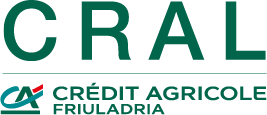 Informativa all’interessato           (art. 13 Regolamento UE 2016/679)Desideriamo informarLa che i dati personali da Lei forniti saranno trattati nel rispetto dei principi di liceità, correttezza, pertinenza, integrità, riservatezza e trasparenza rispetto agli scopi per i quali sono raccolti.Il trattamento può riguardare anche dati di natura sanitaria (ad es. eventuali allergie o intolleranze alimentari da comunicare alle strutture ricettive per l’organizzazione di viaggi e pernottamenti) ed è effettuato sulla base del Suo consenso esplicito - revocabile successivamente senza che ciò pregiudichi la liceità del trattamento svolto in precedenza. Il conferimento dei dati è obbligatorio e il rifiuto a fornire i dati o la volontà di negare il consenso al trattamento comporterà l’impossibilità di erogare i servizi del CRAL. I dati raccolti saranno trattati con e senza l’ausilio di strumenti informatici e potranno essere conosciuti dai membri del Consiglio per gli scopi amministrativi e contabili derivanti dal rapporto associativo ed eventualmente dai responsabili della Sezione di appartenenza relativamente alle attività organizzate direttamente da quest’ultime.A seconda delle finalità perseguite i suoi dati personali potranno essere comunicati all’istituto bancario dell’associato, a Banca Friuladria e Credit Agricole Group Solution Società Consortile, al Cral di Cariparma in caso di eventi organizzati congiuntamente, ad Assicurazioni, Agenzie di viaggio, Enti organizzatori degli eventi cui gli associati e i loro familiari o aggregati partecipano, alberghi o strutture ricettive. L’ambito di comunicazione è nazionale. I dati sensibili non saranno mai diffusi.I Suoi dati personali saranno conservati per tutta la durata del rapporto associativo ed anche successivamente per il periodo di conservazione obbligatoria previsto dalla legge (ad es. 10 anni per i dati di natura contabile e fiscale).Il titolare del trattamento è CRAL FRIULADRIA (Circolo Ricreativo Aziendale Lavoratori di Credit Agricole Friuladria) con sede legale in Pordenone Via Oberdan 2, in persona del legale rappresentante pro tempore.In ogni momento potrà esercitare i Suoi diritti nei confronti del titolare del trattamento, ai sensi degli artt. 15 e ss. del Regolamento UE 2016/679 in particolare per esercitare l’accesso sugli stessi, per ottenere la conferma che sia o meno in corso un trattamento di dati personali che la riguardano, per conoscerne l’origine, per chiederne l’aggiornamento, la rettificazione, la cancellazione o per chiedere la limitazione del trattamento dei dati personali o per manifestare l’opposizione al loro trattamento, per chiederne la portabilità. Detti articoli prevedono inoltre il diritto dell’interessato di proporre reclamo ad un’Autorità di controllo.Il/La sottoscritto/a nato/a a _____________________________________il ________________ e residente a ___________________________________________ Tel. ___:_______________preso atto della informativa sopra esposta,Data…………………				Firma dell’interessato   ………………………….………………CRAL Crédit Agricole FriulAdria - SEZIONE MONTAGNAVia Oberdan n.2 – 33170 Pordenone PN www.cralfriuladria.it – gruppomontagnabpfa@gmail.comSEZIONE MONTAGNA.ASSOCIATO/A PER FIGLI MINORENNIConsenso al trattamento dei dati dei propri figli minorenni iscrittiIl sottoscritto/a ___________________________________________________________  per i miei figli minorenni iscritti 					            nome e cognome Associato/a					          ________________________________________     _ _ /_ _ /_ _       _________________________________nome e cognome figlio/a minorenne	                      data di nascita     luogo di nascita			________________________________________     _ _ /_ _ /_ _       _________________________________nome e cognome figlio/a minorenne	                      data di nascita     luogo di nascita			________________________________________     _ _ /_ _ /_ _       _________________________________nome e cognome figlio/a minorenne	                      data di nascita     luogo di nascita			________________________________________     _ _ /_ _ /_ _       _________________________________nome e cognome figlio/a minorenne	                      data di nascita     luogo di nascita			preso atto della normativa vigente sulla tutela della riservatezza dei dati personali, esprimo il mio consenso al trattamento dei dati personali ed eventualmente sensibili che riguardano i miei figli minorenni iscritti, che avverrà secondo le modalità e con le finalità indicate nella informativa. Sono consapevole che, in mancanza di consenso, risulta impossibile per il Gruppo Montagna dar corso ai necessari adempimenti per l’erogazione delle prestazioni statutariamente previste.Luogo, _ _/_ _/_ _ _ _                                		_______________________________________________Firma Associato/a (leggibile) CONIUGE E FIGLI MAGGIORENNI DELL’ASSOCIATO/AConsenso al trattamento dei propri dati da parte dei familiari iscritti (coniuge e figli maggiorenni)preso atto della normativa vigente sulla tutela della riservatezza dei dati personali, esprimo il mio consenso al trattamento dei dati personali ed eventualmente sensibili che mi riguardano, che avverrà secondo le modalità e con le finalità indicate nella informativa. Sono consapevole che, in mancanza di consenso, risulta impossibile per il Gruppo Montagna dar corso ai necessari adempimenti per l’erogazione delle prestazioni statutariamente previste.______________________________  __/__/_ _ _ _    _________________   __________________________nome e cognome coniuge		data di nascita	      luogo di nascita		firma coniuge______________________________  __/__/_ _ _ _    _________________   __________________________nome e cognome coniuge		data di nascita	      luogo di nascita		firma figlio/a______________________________  __/__/_ _ _ _    _________________   __________________________nome e cognome coniuge		data di nascita	      luogo di nascita		firma figlio/a______________________________  __/__/_ _ _ _    _________________   __________________________nome e cognome coniuge		data di nascita	      luogo di nascita		firma figlio/aLuogo, _ _/_ _/_ _ _ _                                CRAL Crédit Agricole FriulAdria - SEZIONE MONTAGNAVia Oberdan n.2 – 33170 Pordenone PN www.cralfriuladria.it – gruppomontagnabpfa@gmail.comDICHIARAZIONE LIBERATORIA DI RESPONSABILITÀDichiarazione liberatoria nei confronti dell'Associazione CRAL Friuladria - Sezione Montagna relativa allo svolgimento dell’escursione del ______________ denominata ______________________________Il sottoscritto/a _______________________ nato/a a ______________________ il __________________consapevole delle conseguenze penali a cui può andare incontro in caso di dichiarazioni mendaci, sotto la propria responsabilità,DICHIARA e RICONOSCEper se stesso e per ogni suo eventuale avente causa o diritto, quanto segue:1. di essere a conoscenza del programma e dell’itinerario proposto, della tipologia di percorso e della sua lunghezza, delle quote altimetriche che verranno toccate, della durata dell’escursione e dei rischi comunque connessi all’attività di escursionismo in ambiente esterno montano, collinare o di pianura;2. di essere pienamente consapevole che le condizioni ambientali e atmosferiche in cui mi troverò a muovere potrebbero essere difficoltose (sole, vento, pioggia, grandine, temporali, freddo, nebbia, animali incustoditi e/o selvatici) e che il percorso potrebbe non essere segnato;3. di essere attualmente in ottime condizioni fisiche e di non avere alcuna controindicazione apparente alla partecipazione a questa escursione, in particolare patologie mediche che pregiudichino lo sforzo fisico e psicologico;4. di ritenere l’escursione proposta adeguata alle proprie capacità tecniche ed attitudini fisiche e di affrontarla munito di idoneo ed efficiente equipaggiamento (vestiario, calzature, provvista d'acqua, ecc.);5. di essere consapevole che il rapporto che si instaura durante l’escursione tra gli accompagnatori ed i partecipanti si configura come “accompagnamento volontario per spirito associativo, a titolo gratuito e non professionale”;6. di sollevare l'Associazione CRAL Friuladria - Sezione Montagna da qualsiasi responsabilità inerente alla propria partecipazione alle escursioni proposte dalla associazione stessa;7. di assumersi la responsabilità a titolo personale per le conseguenze che dovessero derivare dalle proprie azioni, sia civilmente che penalmente;8. che i minori devono essere accompagnati da un genitore o accompagnatore, il quale ne è totalmente responsabile (civilmente e penalmente);9. di impegnarsi a seguire l’itinerario prestabilito, a non allontanarsi dal gruppo intraprendendo percorsi alternativi di propria iniziativa e ad usare la massima prudenza ovunque nel corso del cammino, in modo da non mettere a rischio l’incolumità propria e altrui;10. di rispettare gli appuntamenti e le gli orari previsti per le varie fasi dell’escursione, di rispettare gli ambienti e i luoghi attraversati, nonché le popolazioni locali incontrate ed i loro usi e costumi.11. Il Gruppo non potrà in alcun modo essere ritenuto responsabile della violazione delle norme di cui al D.L. nr. 40 del 28/02/2021 in merito alle dotazioni di emergenza in ambienti innevati e che pertanto eventuali sanzioni ricadranno sui singoli partecipanti.Pertanto con la presente, il sottoscritto/a intende assolvere l'Associazione CRAL Friuladria e la Sezione Montagna, i suoi organi Direttivi ed eventuali collaboratori, dalle responsabilità civili e penali che in qualsiasi modo dovessero insorgere conseguenti alla propria partecipazione all’attività proposta, ivi compreso il trasferimento in auto dalla propria residenza al luogo di partenza dell’escursione, e per qualsiasi danno dovesse subire o arrecare a terzi durante lo svolgimento delle attività proposte.Il sottoscrittore della presente autorizza altresì il CRAL Friuladria e la Sezione Montagna ad utilizzare a titolo gratuito immagini fotografiche e/o audiovisive, ritratte nel corso di tutti gli eventi organizzati, che dovessero riprodurre lui o i suoi familiari, ad utilizzarle e diffonderle liberamente con qualsiasi mezzo, cartaceo e/o elettronico, per fini istituzionali, di informazione o di promozione, anche di tipo commerciale, come ad esempio attraverso l’inserimento delle stesse in siti internet, social network, calendari, manifesti, volantini e simili, posizionati in luoghi pubblici o divulgati nel web in Italia e all’estero.Luogo e data …………………………………………… Firma (leggibile) …………………………………CRAL Crédit Agricole FriulAdria - SEZIONE MONTAGNAVia Oberdan n.2 – 33170 Pordenone PN www.cralfriuladria.it – gruppomontagnabpfa@gmail.com         Cognome e Nome              Luogo e data di nascita         Cognome e Nome               Luogo e data di nascita presta il proprio consenso         nega il proprio consenso                             al trattamento dei dati sensibili (l’idoneità alla pratica sportiva nell’ambito degli eventi cui il Cral prende parte, eventuali allergie o intolleranze alimentari per l’organizzazione di viaggi e  pernottamenti)